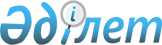 О бюджете Казанского сельского округа Майского района на 2023-2025 годыРешение Майского районного маслихата Павлодарской области от 26 декабря 2022 года № 6/24.
      Ескерту. 01.01.2023 бастап қолданысқа енгізіледі - осы шешімнің 5-тармағымен.
      В соответствии с пунктом 2 статьи 75 Бюджетного кодекса Республики Казахстан, подпунктом 1) пункта 1 статьи 6 Закона Республики Казахстан "О местном государственном управлении и самоуправлении в Республике Казахстан", пунктом 4 статьи 18 Закона Республики Казахстан "О государственном регулировании развития агропромышленного комплекса и сельских территорий" Майский районный маслихат РЕШИЛ:
      1. Утвердить бюджет Казанского сельского округа на 2023-2025 годы согласно приложениям 1, 2 и 3 соответственно, в том числе на 2023 год в следующих объемах:
      1) доходы – 44 858 тысяч тенге, в том числе:
      налоговые поступления – 2 725 тысячи тенге; 
      неналоговые поступления – 49 тысячи тенге;
      поступления от продажи основного капитала – равно нулю;
      поступления трансфертов – 42 084 тысяч тенге;
      2) затраты – 44 937 тысяч тенге; 
      3) чистое бюджетное кредитование – равно нулю, в том числе:
      бюджетные кредиты – равно нулю; 
      погашение бюджетных кредитов – равно нулю;
      4) сальдо по операциям с финансовыми активами – равно нулю;
      5) дефицит (профицит) бюджета – -79 тысяч тенге;
      6) финансирование дефицита (использование профицита) бюджета – 79 тысяч тенге.
      Сноска. Пункт 1 - в редакции решения Майского районного маслихата

      Павлодарской области от 30.11.2023 № 14/6 (вводится в действие с 01.01.2023).


      2. Учесть в бюджете Казанского сельского округа на 2023 год объем субвенций, передаваемых из районного бюджета в общей сумме 33 689 тысяч тенге.
      3. Специалистам в области социального обеспечения, являющимся гражданскими служащими и работающим в сельских населенных пунктах, а также указанным специалистам, работающим в государственных организациях, финансируемых из местных бюджетов, предусмотреть повышенные на двадцать пять процентов оклады и тарифные ставки по сравнению со ставками специалистов, занимающихся этими видами деятельности в городских условиях.
      4. Контроль за выполнением настоящего решения возложить на постоянную комиссию районого маслихата по вопросам социально-экономического развития и бюджета.
      5. Настоящее решение вводится в действие с 1 января 2023 года. Бюджет Казанского сельского округа на 2023 год (с изменениями)
      Сноска. Приложение 1 - в редакции решения Майского районного маслихата
      Павлодарской области от 30.11.2023 № 14/6 (вводится в действие с 01.01.2023). Бюджет Казанского сельского округа на 2024 год Бюджет Казанского сельского округа на 2025 год
					© 2012. РГП на ПХВ «Институт законодательства и правовой информации Республики Казахстан» Министерства юстиции Республики Казахстан
				
      Секретарь маслихата Майского района 

Арынов Г
Приложение 1
к решению Майского
районного маслихата от
26 декабря 2022 года
№ 6/24
Категория
Категория
Категория
Наименование
Сумма (тысяч тенге)
 Класс
 Класс
Наименование
Сумма (тысяч тенге)
 Подкласс
Наименование
Сумма (тысяч тенге)
1
2
3
4
5
1. Доходы
44858
1
Налоговые поступления
2725
01
Подоходный налог
150
2
Индивидуальный подоходный налог
150
04
Налоги на собственность
2124
1
Налоги на имущество
61
3
Земельный налог
86
4
Налог на транспортные средства
1753
5
Единый земельный налог
224
05
Внутренние налоги на товары, работы и услуги
451
3
Поступления за использование природных и других ресурсов
451
2
Неналоговые поступления
49
01
Доходы от государственной собственности
49
5
Доходы от аренды имущества, находящегося в государственной собственности
49
4
Поступления трансфертов
42084
02
Трансферты из вышестоящих органов государственного управления
42084
3
Трансферты из районного (города областного значения) бюджета
42084
Функциональная группа
Функциональная группа
Функциональная группа
Функциональная группа
Наименование
Сумма (тысяч тенге)
Функциональная подгруппа
Функциональная подгруппа
Функциональная подгруппа
Наименование
Сумма (тысяч тенге)
Администратор бюджетных программ
Администратор бюджетных программ
Наименование
Сумма (тысяч тенге)
Программа
Наименование
Сумма (тысяч тенге)
1
2
3
4
5
6
2. Затраты
44937
01
Государственные услуги общего характера
37078
1
Представительные, исполнительные и другие органы, выполняющие общие функции государственного управления
37078
124
Аппарат акима города районного значения, села, поселка, сельского округа
37078
001
Услуги по обеспечению деятельности акима города районного значения, села, поселка, сельского округа
37078
06
Социальная помощь и социальное обеспечение
1412
2
Социальная помощь
1412
124
Аппарат акима города районного значения, села, поселка, сельского округа
1412
003
Оказание социальной помощи нуждающимся гражданам на дому
1412
07
Жилищно-коммунальное хозяйство
5732
3
Благоустройство населенных пунктов
5732
124
Аппарат акима города районного значения, села, поселка, сельского округа
5732
008
Освещение улиц в населенных пунктах
2167
009
Обеспечение санитарии населенных пунктов
879
011
Благоустройство и озеленение населенных пунктов
2686
12
Транспорт и коммуникации
715
1
Автомобильный транспорт
715
124
Аппарат акима города районного значения, села, поселка, сельского округа
715
013
Обеспечение функционирования автомобильных дорог в городах районного значения, селах, поселках, сельских округах
715
3. Чистое бюджетное кредитование
0
4. Сальдо по операциям с финансовыми активами 
0
5. Дефицит (профицит) бюджета
-79
6. Финансирование дефицита (использование профицита) бюджета 
79
8
Используемые остатки бюджетных средств
79
01
Остатки бюджетных средств
79
1
Свободные остатки бюджетных средств
79Приложение 2
к решению Майского
районного маслихата
26 декабря 2022 года
№ 6/24
Категория
Категория
Категория
Наименование
Сумма (тысяч тенге)
 Класс
 Класс
Наименование
Сумма (тысяч тенге)
 Подкласс
Наименование
Сумма (тысяч тенге)
1
2
3
4
5
1. Доходы
38716
1
Налоговые поступления
5297
01
Подоходный налог
945
2
Индивидуальный подоходный налог
945
04
Налоги на собственность
2644
1
Налоги на имущество
63
3
Земельный налог
79
4
Налог на транспортные средства
2502
05
Внутренние налоги на товары, работы и услуги
1708
3
Поступления за использование природных и других ресурсов
1698
4
Сборы за ведение предпринимательской и профессиональной деятельности
10
2
Неналоговые поступления
48
01
Доходы от государственной собственности
48
5
Доходы от аренды имущества, находящегося в государственной собственности
48
4
Поступления трансфертов
33371
02
Трансферты из вышестоящих органов государственного управления
33371
3
Трансферты из районного (города областного значения) бюджета
33371
Функциональная группа
Функциональная группа
Функциональная группа
Функциональная группа
Наименование
Сумма (тысяч тенге)
Функциональная подгруппа
Функциональная подгруппа
Функциональная подгруппа
Наименование
Сумма (тысяч тенге)
Администратор бюджетных программ
Администратор бюджетных программ
Наименование
Сумма (тысяч тенге)
Программа
Наименование
Сумма (тысяч тенге)
1
2
3
4
5
6
2. Затраты
38716
01
Государственные услуги общего характера
33023
1
Представительные, исполнительные и другие органы, выполняющие общие функции государственного управления
33023
124
Аппарат акима города районного значения, села, поселка, сельского округа
33023
001
Услуги по обеспечению деятельности акима города районного значения, села, поселка, сельского округа
33023
06
Социальная помощь и социальное обеспечение
993
2
Социальная помощь
993
124
Аппарат акима города районного значения, села, поселка, сельского округа
993
003
Оказание социальной помощи нуждающимся гражданам на дому
993
07
Жилищно-коммунальное хозяйство
3900
3
Благоустройство населенных пунктов
3900
124
Аппарат акима города районного значения, села, поселка, сельского округа
3900
008
Освещение улиц в населенных пунктах
1500
009
Обеспечение санитарии населенных пунктов
1500
011
Благоустройство и озеленение населенных пунктов
900
12
Транспорт и коммуникации
800
1
Автомобильный транспорт
800
124
Аппарат акима города районного значения, села, поселка, сельского округа
800
013
Обеспечение функционирования автомобильных дорог в городах районного значения, селах, поселках, сельских округах
800
3. Чистое бюджетное кредитование
0
4. Сальдо по операциям с финансовыми активами 
0
5. Дефицит (профицит) бюджета
0
6. Финансирование дефицита (использование профицита) бюджета 
0Приложение 3
к решению Майского
районного маслихата
26 декабря 2022 года
№ 6/24
Категория
Категория
Категория
Наименование
Сумма (тысяч тенге)
 Класс
 Класс
Наименование
Сумма (тысяч тенге)
 Подкласс
Наименование
Сумма (тысяч тенге)
1
2
3
4
5
1. Доходы
41491
1
Налоговые поступления
5572
01
Подоходный налог
945
2
Индивидуальный подоходный налог
945
04
Налоги на собственность
2919
1
Налоги на имущество
63
3
Земельный налог
79
4
Налог на транспортные средства
2502
5
Единый земельный налог
275
05
Внутренние налоги на товары, работы и услуги
1708
3
Поступления за использование природных и других ресурсов
1698
4
Сборы за ведение предпринимательской и профессиональной деятельности
10
2
Неналоговые поступления
48
01
Доходы от государственной собственности
48
5
Доходы от аренды имущества, находящегося в государственной собственности
48
4
Поступления трансфертов
35871
02
Трансферты из вышестоящих органов государственного управления
35871
3
Трансферты из районного (города областного значения) бюджета
35871
Функциональная группа
Функциональная группа
Функциональная группа
Функциональная группа
Наименование
Сумма (тысяч тенге)
Функциональная подгруппа
Функциональная подгруппа
Функциональная подгруппа
Наименование
Сумма (тысяч тенге)
Администратор бюджетных программ
Администратор бюджетных программ
Наименование
Сумма (тысяч тенге)
Программа
Наименование
Сумма (тысяч тенге)
1
2
3
4
5
6
2. Затраты
41491
01
Государственные услуги общего характера
35523
1
Представительные, исполнительные и другие органы, выполняющие общие функции государственного управления
35523
124
Аппарат акима города районного значения, села, поселка, сельского округа
35523
001
Услуги по обеспечению деятельности акима города районного значения, села, поселка, сельского округа
35523
06
Социальная помощь и социальное обеспечение
993
2
Социальная помощь
993
124
Аппарат акима города районного значения, села, поселка, сельского округа
993
003
Оказание социальной помощи нуждающимся гражданам на дому
993
07
Жилищно-коммунальное хозяйство
4175
3
Благоустройство населенных пунктов
4175
124
Аппарат акима города районного значения, села, поселка, сельского округа
4175
008
Освещение улиц в населенных пунктах
1500
009
Обеспечение санитарии населенных пунктов
1500
011
Благоустройство и озеленение населенных пунктов
1175
12
Транспорт и коммуникации
800
1
Автомобильный транспорт
800
124
Аппарат акима города районного значения, села, поселка, сельского округа
800
013
Обеспечение функционирования автомобильных дорог в городах районного значения, селах, поселках, сельских округах
800
3. Чистое бюджетное кредитование
0
4. Сальдо по операциям с финансовыми активами 
0
5. Дефицит (профицит) бюджета
0
6. Финансирование дефицита (использование профицита) бюджета 
0